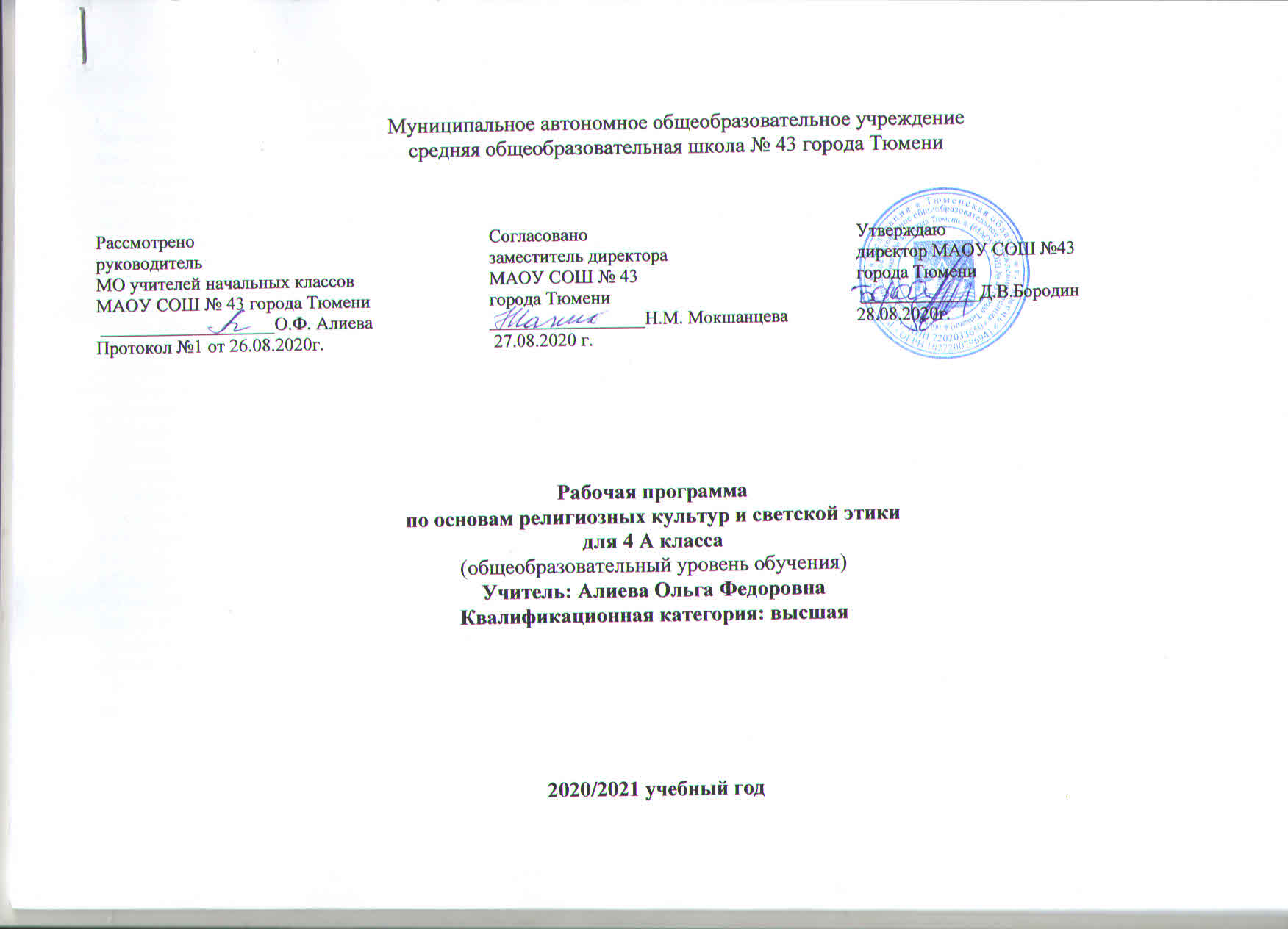 Пояснительная записка    Рабочая программа по предмету «Основы религиозных  культур и светской этики » для 4 класса составлена -на основе федерального закона от  29.12.2012г.№ 273 –ФЗ «Об образовании в Российской Федерации» в соответствии с требованиями Федерального государственного образовательного стандарта начального общего образования ( приказ от 06.10.2009г.№373 « Об утверждении и введении в действие федерального государственного образовательного стандарта начального общего образования»), -на основе основной образовательной программы начального общего образования, согласно учебному плану МАОУ СОШ № 43 г.Тюмени на 2020-2021 учебный год , с использованием методического комплекта  к учебнику А.Н. Сахарова, К.А. Кочегарова «Основы духовно- нравственной культуры народов России.         Основы религиозных культур народов России». 4 класс: ООО «Русское слово — учебник», 2016     Нормативно-правовой основой введения в учебный процесс   комплексного учебного курса ОРКСЭ являются:- Закон РФ «Об образовании»;- Закон РФ «Об основных гарантиях прав ребенка»;- Федеральный государственный образовательный стандарт начального общего образования;- Концепция духовно-нравственного развития и воспитания личности гражданина России;- Приказ Министерства образования и науки Российской Федерации N 69 от 31 января 2012 г. «О внесении изменений в федеральный компонент государственных образовательных стандартов начального общего, основного общего и среднего (полного) общего образования, утвержденный приказом от 5 марта 2004 г. N 1089».Курс ОРКСЭ представлен следующими предметными модулями:1.Основы православной культуры        2.Основы исламской культуры  3.Основы иудейской культуры 4.Основы буддистской культуры 5.Основы мировых религиозных культур   6.Основы светской этики    Учебный курс ОРКСЭ является единой комплексной учебно-воспитательной дисциплиной. Все его модули согласуются между собой по педагогическим целям, задачам, требованиям к результатам освоения учебного содержания, достижение которых учащимися должно быть обеспечено в процессе освоения курса, а также в системе содержательных, ценностно-смысловых связей курса с другими гуманитарными предметами начальной школы.    Курс ОРКСЭ – составная часть единого образовательного пространства духовно-нравственного развития и воспитания обучающегося, включающего урочную, внеурочную, внешкольную и общественно полезную деятельность. Цель учебного курса  – формирование у младшего подростка мотиваций к осознанному нравственному поведению, основанному на знании и уважении культурных и религиозных традиций многонационального народа России, а также к диалогу с представителями других культур и мировоззрений.Задачи учебного курса1) знакомство обучающихся с основами православной, мусульманской, буддийской, иудейской культур, основами мировых религиозных культур и светской этики;2) развитие представлений младшего подростка о значении нравственных норм и ценностей для достойной жизни личности, семьи, общества;3) обобщение знаний, понятий и представлений о духовной культуре и морали, полученных обучающимися в начальной школе, и формирование у них ценностно-смысловых мировоззренческих основ, обеспечивающих целостное восприятие отечественной истории и культуры при изучении гуманитарных предметов на ступени основной школы;4) развитие способностей младших школьников к общению в полиэтнической и многоконфессиональной среде на основе взаимного уважения и диалога во имя общественного мира и согласия.Общая характеристика учебного предмета    Курс ОРКСЭ является культурологическим и направлен на формирование у школьников  представлений о нравственных идеалах и ценностях, составляющих основу религиозных и светских традиций многонациональной культуры России, на понимание их значения в жизни современного общества, а также своей сопричастности к ним.        В рамках учебного предмета Основы религиозных культур и светской этики с IV класса по выбору обучающихся или по выбору их родителей (законных представителей) изучаются основы православной культуры, основы исламской культуры, основы буддийской культуры, основы иудейской культуры, основы мировых религиозных культур, основы светской этики. 
         Изучение Основ религиозных культур и светской этики направлено на достижение следующих целей: 
 - развитие представлений о значении нравственных норм и ценностей для достойной жизни личности, семьи, общества; - формирование готовности к нравственному самосовершенствованию, духовному саморазвитию; 
 - знакомство с основными нормами светской и религиозной морали, понимание их значения в выстраивании конструктивных отношений в семье и обществе;-  формирование первоначальных представлений о светской этике, о традиционных религиях, их роли в культуре, истории и современности России; об исторической роли традиционных религий в становлении российской государственности; осознание ценности человеческой жизни; 
 - воспитание нравственности, основанной на свободе совести и вероисповедания, духовных традициях народов России; становление внутренней установки личности поступать согласно своей совести.Содержание программы
       Основы православной культуры Введение в православную духовную традицию. Особенности восточного христианства. Культура и религия. Во что верят православные христиане. Добро и зло в православной традиции. Золотое правило нравственности. Любовь к ближнему. Отношение к труду. Долг и ответственность. Милосердие и сострадание. Православие в России. Православный храм и другие святыни. Символический язык православной культуры: христианское искусство (иконы, фрески, церковное пение, прикладное искусство), православный календарь. Праздники. Христианская семья и её ценности. 
       Основы исламской культуры 
       Введение в исламскую духовную традицию. Культура и религия. Пророк Мухаммад - образец человека и учитель нравственности в исламской традиции. Столпы ислама и исламской этики. Обязанности мусульман. Для чего построена и как устроена мечеть. Мусульманское летоисчисление и календарь. Ислам в России. Семья в исламе. Нравственные ценности ислама. Праздники исламских народов России: их происхождение и особенности проведения. Искусство ислама. 
       Основы буддийской культуры 
       Введение в буддийскую духовную традицию. Культура и религия. Будда и его учение. Буддийские святые. Будды. Семья в буддийской культуре и её ценности. Буддизм в России. Человек в буддийской картине мира. Буддийские символы. Буддийские ритуалы. Буддийские святыни. Буддийские священные сооружения. Буддийский храм. Буддийский календарь. Праздники в буддийской культуре. Искусство в буддийской культуре. 
       Основы иудейской культуры 
       Введение в иудейскую духовную традицию. Культура и религия. Тора — главная книга иудаизма. Классические тексты иудаизма. Патриархи еврейского народа. Пророки и праведники в иудейской культуре. Храм в жизни иудеев. Назначение синагоги и её устройство. Суббота (Шабат) в иудейской традиции. Иудаизм в России. Традиции иудаизма в повседневной жизни евреев. Ответственное принятие заповедей. Еврейский дом. Знакомство с еврейским календарём: его устройство и особенности. Еврейские праздники: их история и традиции. Ценности семейной жизни в иудейской традиции. 
       Основы мировых религиозных культур 
       Культура и религия. Древнейшие верования. Религии мира и их основатели. Священные книги религий мира. Хранители предания в религиях мира. Человек в религиозных традициях мира. Священные сооружения. Искусство в религиозной культуре. Религии России. Религия и мораль. Нравственные заповеди в религиях мира. Религиозные ритуалы. Обычаи и обряды. Религиозные ритуалы в искусстве. Календари религий мира. Праздники в религиях мира. Семья, семейные ценности. Долг, свобода, ответственность, учение и труд. Милосердие, забота о слабых, взаимопомощь, социальные проблемы общества и отношение к ним разных религий. 
       Основы светской этики 
       Культура и мораль. Этика и её значение в жизни человека. Праздники как одна из форм исторической памяти. Образцы нравственности в культурах разных народов. Государство и мораль гражданина. Образцы нравственности в культуре Отечества. Трудовая мораль. Нравственные традиции предпринимательства. Что значит быть нравственным в наше время? Высшие нравственные ценности, идеалы, принципы морали. Методика создания морального кодекса в школе. Нормы морали. Этикет. Образование как нравственная норма. Методы нравственного самосовершенствования. 
       Любовь и уважение к Отечеству. Патриотизм многонационального народа России.Описание места учебного предмета в учебном планеВ 4 классе на изучение основ религиозных культур и светской этики в учебном плане на 2017-2018 учебный год МАОУ СОШ №43 г.Тюмени  отводится 1 час в неделю, всего 34 часа (34 учебных недели)Требования к уровню подготовки учащихся, оканчивающих начальную школу       В результате изучения Основ религиозных культур и светской этики ученик должен: 
       знать/понимать: 
       основные понятия религиозных культур; 
       историю возникновения религиозных культур; 
       историю развития различных религиозных культур в истории России; 
       особенности и традиции религий; 
       описание основных содержательных составляющих священных книг, сооружений, праздников и святынь; 
       уметь: 
       описывать различные явления религиозных традиций и культур; 
       устанавливать взаимосвязь между религиозной культурой и поведением людей; 
       излагать свое мнение по поводу значения религиозной культуры (культур) в жизни людей и общества; 
       соотносить нравственные формы поведения с нормами религиозной культуры; 
       строить толерантное отношение с представителями разных мировоззрений и культурных традиций; 
       осуществлять поиск необходимой информации для выполнения заданий; участвовать в диспутах: слушать собеседника и излагать свое мнение; 
       готовить сообщения по выбранным темам. Планируемые результаты изучения учебного предметаЛичностные результаты:Формирование основ российской гражданской идентичности, чувства гордости за свою Родину, российский народ и историю России, осознание своей этнической и национальной принадлежности; формирование ценностей многонационального российского общества. Формирование целостного, социально ориентированного взгляда на мир в его органичном единстве и разнообразии природы, народов, культур и религий;Формирование уважительного отношения к иному мнению, истории и культуре других народов.Метапредметные результаты:Освоение учащимися универсальных способов деятельности, применяемых как в рамках образовательного процесса, так и в реальных жизненных ситуациях: умение выделять признаки и свойства, особенности объектов, процессов и явлений действительности (в т.ч. социальных и культурных) в соответствии с содержанием учебного предмета, высказывать суждения на основе сравнения функциональных, эстетических качеств, конструктивных особенностей объектов, процессов и явлений действительности; осуществлять поиск и обработку информации (в том числе с использованием компьютера). Предметные результаты:Готовность к нравственному самосовершенствованию, духовному саморазвитию;Знакомство с основными нормами светской и религиозной морали, понимание их значения в выстраивании конструктивных отношений в семье и обществе;Понимание значения нравственности, веры и религии в жизни человека и общества;Формирование первоначальных представлений о традиционных религиях, их роли в культуре, истории и современности России;Первоначальные представления об исторической роли традиционных религий в становлении российской государственности;Становление внутренней установки личности поступать согласно своей совести; воспитание нравственности, основанной на свободе совести и вероисповедания, духовных традициях народов России;Осознание ценности человеческой жизни. Формы и виды организации учебной деятельности на уроках.Формы и виды учебной деятельности основываются на сочетании различных методов обучения:словесных, которые наиболее успешно решают задачу формирования теоретических и фактических знаний, а их применение способствует развитию логического мышления, речевых умений и эмоциональной сферы личности;наглядных, которые наиболее успешно решают задачу развития образного мышления, познавательного интереса, воспитания художественного вкуса и формирования культурной эрудиции;практических, проблемно-поисковых и методах самостоятельной работы, применение которых необходимо для закрепления теоретических знаний и способствует совершенствованию умений практической деятельности в конкретной сфере, развитию самостоятельности мышления и познавательного интереса;репродуктивных, необходимых для получения фактических знаний, развития наглядно-образного мышления, памяти, навыков учебного труда;индуктивных и дедуктивных, оптимальное чередование которых (с преобладанием индуктивных) обеспечит сохранение логики содержания и будет способствовать развитию логического и предметного мышления.Применение перечисленных методов обучения в их оптимальном сочетании при изучении курса обеспечит практическую направленность учебного процесса, будет способствовать созданию реальных возможностей для получения учащимися новых знаний и совершенствования универсальных учебных действий, создаст условия для применения их в практической деятельности, исключит формальный подход и механическое усвоение фактов и теоретических сведений.Изучаемый учебный материал в рамках курса выступает как материал для создания учебной ситуации, которая проектируется с учетом возраста, специфики учебного предмета, меры сформированности действий учащихся (исполнительских, или ориентировочных).При организации работы в группе необходимо учитывать личностные характеристики учащихся, степень развития их универсальных учебных действий и предметных умений, степень заинтересованности и владения общекультурным материалом, а также степень самостоятельности в овладении способами оптимизации учебной деятельности. Работа в группе также позволяет ученикам получить эмоциональную и содержательную поддержку, создает эффект включенности в общую работу класса. Одна из задач, стоящих перед учителем при организации работы в группах, – создание перспективы для получения индивидуального образовательного результата каждым учеником. Групповая работа младших школьников может быть эффективна только при условии соблюдения определенных правил: отсутствие принуждения; продуманная система поощрений и порицаний; организационная и содержательная поддержка со стороны учителя; четкий инструктаж; владение учителем приемами установления и регулирования взаимоотношений между учащимися, стимулирование и поощрение самостоятельности и инициативности. Также необходимо соблюдать временные ограничения: работа младших школьников в группе не должна превышать 10—15 минут.При групповой организации учебной деятельности младших школьников эффективно применение игровых методик, включение в учебное целеполагание элементов состязательности.Описанные формы и виды учебной деятельности могут быть эффективны для развития учащихся только при условии существования в классе благоприятной общей атмосферы, установки на взаимоподдержку и заинтересованность как содержанием предмета, так и результатом собственной учебной деятельности.К наиболее предпочтительным формам учебной работы на занятиях в рамках курса могут быть отнесены: Взаимные вопросы и задания групп. После прочтения текста, просмотра кинофрагмента или иллюстративного материала, сообщения, рассказа учителя, экскурсии и т.д. учащиеся сами формулируют вопросы и задания содержательного или проблемного характера, которые потом распределяются между группами. Распределение предпочтительно проводить в игровой форме (например, с помощью «черного ящика», «волшебной шляпы» или по аналогии с игрой в фанты).Взаимообъяснение. Предметом деятельности в этой учебной ситуации может выступать как содержание изучаемого материала, так и собственно организация деятельности. В первом случае учащиеся выступают в роли учителя, рассказывая, демонстрируя или объясняя одноклассникам небольшой фрагмент темы. Во втором случае учащиеся дают одноклассникам рекомендации по организации работы в группе, поиску информации, предлагают свой алгоритм выполнения задания и т.д.Беседа. Является фронтальной формой работы, поэтому важно, чтобы она не превращалась в лекцию учителя, т. к. в лекции реализуются в большей степени между учителем – носителем информации и учеником – реципиентом этой информации, что не способствует повышению мотивации к обучению и значительно снижает его эффективность. При организации и проведении беседы на уроке учителю необходимо владеть способами установления, поддержания и активизации механизмов обратной связи. В основе беседы лежит хорошо продуманная система логически связанных вопросов, которые по содержанию и форме соответствуют уровню развития учащихся и особенностям изучаемой темы. Беседа может быть репродуктивного или эвристического характера. В первом случае предполагается сознательное усвоение и последующее воспроизведений учащимися знаний. Беседа эвристического характера нацелена на стимулирование и мотивацию учебной деятельности учащихся, на создание проблемных ситуаций. Интервью. Эта форма учебной деятельности может быть использована как в урочной, так и во внеурочной деятельности учащихся в качестве пролонгированного домашнего задания (например, взять интервью по определенной теме у членов своей семьи, старшеклассников, представителей педагогического коллектива школы). Также в формате интервью может осуществляться рефлексия по итогам работы класса на уроке или по итогам изучения темы. Вопросы для интервью должны быть разработаны самими учащимися, а полученные ответы могут использоваться в дальнейшем, например, в качестве материала для создания проблемных ситуаций. Также результаты проведения интервью по особо важным разделам курса могут лечь в основу большого итогового проекта, который предполагается презентовать по окончании обучения.Драматизация (театрализация). Эта форма организации учебной деятельности обладает большой привлекательностью для младших школьников, т.к. по своей сути близка к игре, а также предоставляет им возможности для самопрезентации. Однако необходимо помнить, что необходимый педагогический эффект драматизации достигается при условии активного участия детей в деятельности на всех этапах: написание сценария, распределение ролей, режиссура, сценография, костюмирование и т.д., каждый из которых может быть поручен определенной творческой группе. Драматизация может быть включена в урок в качестве иллюстративного фрагмента или презентации выполнения домашнего задания, либо стать результатом долгосрочной проектной работы учащихся.Особое внимание хочется обратить на некоторые сквозные виды учебной деятельности учащихся, которые проходят через все уроки в рамках курса, являясь его содержательными и методологическими связующими звеньями.Составление словаря терминов и понятий способствует систематизации и усвоению материала курса. Содержание словаря составляют понятия, наиболее характерные для конкретного содержательного модуля, являющиеся ключевыми для понимания мировоззренческой и культурной специфики изучаемого. Работа со словарем способствует не только пониманию сути изучаемых явлений и фактов, но и совершенствует навыки работы с источниками информации, навыки устной и письменной речи, т.к. требует создания точных, понятных, грамотных формулировок. Методологическая последовательность усвоения терминов и понятий благодаря работе со словарем реализуется на всех этапах изучения курса: происходит накопление фактов, формируется общее представление об изучаемом культурном явлении, выделяются ключевые понятия и определяется их смысл, значение; понятия закрепляются через использование их в собственной речи, и таким образом входят в активный лексический запас учащихся; в дальнейшем, при изучении последующих тем курса происходит сначала актуализация, а потом – развитие понятия, обогащение его новыми признаками, нюансами.При составлении понятийного словаря учащиеся должны не просто осмыслить изучаемое явление и отобрать или сформулировать наиболее удачное определение понятия, но и мотивировать свой выбор, объяснить, почему данное понятие является значимым, определяющим для данной культуры.Безусловно, составленный на уроках или в процессе выполнения домашнего задания понятийный словарь не может претендовать на абсолютную полноту и глубину, его содержание в значительной мере зависит от уровня подготовки класса, от содержания доступных учащимся источников информации.Целесообразно включать работу над составлением понятийного словаря в завершающий этап урока, подводя таким образом его итоги, а в завершении изучения курса проводить работу по обобщению и систематизации собранного материала.Составление галереи образов. Эта работа направлена, прежде всего, на формирование образного восприятия изучаемого материала, на установление внутренних связей курса не только на теоретическом, но и на визуальном уровне. Еще одна важная задача, решаемая организацией такой работы – формирование культурной эрудиции учащихся. Содержанием Галереи образов может стать самый разнообразный наглядный материал: фотографии, иллюстрации, репродукции картин, фотографии и изображения культовых сооружений, фотографии музейных экспозиций, костюмы, ритуальные и бытовые предметы, характерные для рассматриваемой религиозной культуры.Галерея образов может представлять собою выставку, оформленную учащимися, или, благодаря активному внедрению в учебный процесс информационно-коммуникационных технологий, иметь виртуальный характер, например, она может быть выполнена с применением компьютерной программы Power Point.«Экспонаты» для галереи образов учащиеся собирают и оформляют на протяжении изучения курса. Учащиеся могут быть объединены в творческие группы, задача каждой из которых – подбор материала в рамках одной из областей. Отобранный материал подвергается коллективному обсуждению или обсуждению в группе. Его присутствие в экспозиции должно быть мотивировано: как конкретно он характеризует изучаемую культуру, чем важен и значим для ее понимания.Желательно, чтобы каждый «экспонат», помещенный в экспозицию, сопровождался краткой аннотацией, работа над которыми – еще один этап закрепления теоретических сведений. Написание кратких аннотаций также способствует развитию навыков письменной речи учащихся, навыков работы с источниками информации.На уроке, завершающем изучение курса, можно провести презентацию галереи образов, в рамках которой представители каждой творческой группы расскажут о своем вкладе в экспозицию. Интересно также будет впоследствии провести экскурсию по галерее для учащихся других классов. Подобная работа не только повысит учебную мотивацию, но и будет способствовать развитию навыков презентации собственного образовательного результата, коммуникативных качеств личности.Использование информационно-коммуникационных технологий в учебном процессе – требование современной методики и ориентация на интересы и возможности учащихся. Информатизация является также и средством оптимизации процесса обучения.Ресурсы сети Интернет также являются незаменимым источником для проведения заочных экскурсий и поиска справочной информации по теме.При организации урочной и внеурочной работы учащихся с компьютером необходимо строго соблюдать санитарные нормы, нормы времени и помнить, что ИКТ в учебном процессе выступают в качестве одного из возможных средств обучения, а их использование должно быть мотивировано прежде всего необходимостью и целесообразностью. Педагог обязан оградить детей от возможности знакомства с нежелательными ресурсами Интернета, сформировать у них мотивацию к использованию ИКТ не в развлекательных, а в учебных целях.Задания на дом в процессе изучения курса  должны иметь творческий, поисковый или проблемный характер. Желательно, чтобы каждый учащийся выполнил 2-3 творческие и 3-4 поисковые работы, т.е. задания этого типа, предлагаемые в поурочном планировании, могут быть распределены равномерно на протяжении изучения курса.Рекомендации к домашним заданиям:Итак, необходимая для личностного развития ребенка позиция «Я - сам!» культивируется и организуется, направляется учителем незаметно, но специально и целенаправленно.Ребенок дома остается наедине с учебником. Какая работа ему предстоит?Чтение (целевое, ознакомительное, чтение-погружение...).Заучивание ( минимального количества дат, терминов, имен).Подготовка пересказов (подробных, выборочных, кратких, обобщенных).Составление опорных конспектов к пересказам (по желанию), планов, конспектов, выписки.Творческие формы работы (сочинительство, создание, разработка и т.п.)Добросовестное выполнение домашних заданий формирует у ребенка самостоятельность, волевые качества, умение рационально организовывать учебный труд. Все это возможно при одном непременном условии: перегрузок быть не может. Должно оставаться время и желание сделать еще что-то: придумать свое толкование слову, почитать дополнительную литературу. И такая самостоятельная творческая работа ребенка обязательно должна быть замечена, одобрена учителем, продемонстрирована классу.Внеурочная работа в рамках изучения курсаВлияние внеклассного мероприятия на стимуляцию познавательной активности учащихся в учебной деятельности очень велико. Среди многообразия форм внеурочной деятельности можно выделить наиболее оптимальные формы для включения учащихся во внеурочную деятельность — экскурсии, заочные путешествия, просмотр кинофильмов, мультипликационных фильмов, тематические вечера. Внеурочное мероприятие служит для более детального раскрытия темы. Внеурочные занятия необходимо проводить для расширения кругозора детей, развития их интереса к конкретной области знаний и более глубоким наблюдениям над сферой религиозно-этического знания. Внеурочная воспитательная работа представляет собой совокупность различных видов деятельности и обладает широкими возможностями воспитательного воздействия на ребенка. Включение в различные виды внеурочной работы обогащает личный опыт ребенка, способствует развитию интереса к различным видам деятельности, желания активно участвовать в них; в различных формах внеурочной работы дети учатся жить в коллективе, т.е. сотрудничать друг с другом. В содержании внеурочной деятельности должны быть отражены базовые ценности, которые  расширяют опыт учащихся конструктивного, творческого, нравственно-ориентированного поведения в культуре. В организации и проведении внеурочных мероприятий могут принимать участие  педагоги и школьники, родители.Экскурсия. Экскурсия конкретизирует программный материал, расширяет кругозор и углубляет знания учащихся. Методика проведения любой экскурсии должна исходить из специфики её как небольшого путешествия. Организационная сторона экскурсии выражается в четком продуманном плане ее организации. Учителю заранее необходимо посетить место экскурсии, продумать наиболее целесообразный путь следования. Содержательную сторону экскурсии, должно составлять четко определенное программное содержание наблюдений, их последовательность, целесообразный отбор материала для рассматривания, система и последовательность вопросов, тематика групповых и индивидуальных заданий.Заочная экскурсия. При проведении заочных экскурсий важно учитывать целый ряд факторов: доступность материала, уровень развития у учащихся речевых навыков, особенности восприятия религиозно-этического материала аудиторией. Форма проведения этого занятия зависит от возможностей учителя, от технического оснащения учебного процесса.Возможные формы проведения заочной экскурсии:Просмотр видеофильма с последующим обсуждением и выполнением заданий;Рассказ учащегося (или группы учащихся), сопровождающийся видеорядом;Самостоятельная работа учащихся с текстом экскурсии, подготовленным учителем, самими учащимися или взятым из специальной литературы: чтение и выполнение заданий;Посещение музеев, выставок с помощью интерактивных объектов и Интернет-ресурсов.При подготовке к экскурсии необходимо определить содержание, способы оформления и презентации материала.Таким образом, взаимосвязь учебной и внеурочной деятельности является важным и необходимым общим условием эффективности целостного учебно-воспитательного процесса в начальных классах, что создает дополнительные возможности для увеличения объема и повышения качества знаний учащихся.                       Описание материально-технического обеспечения образовательного процесса А.Н.Сахаров, К.А.Кочегаров «Основы религиозных культур народов России», 4 классы: учебное пособие для     общеобразовательных учреждений. - Москва «Русское слово», 2016.-таблицы к основным разделам -наборы сюжетных картинок в соответствии с тематикой, определённой в программе- классная доска                                                         -интерактивная доска-настольные развивающие игры	                                                                     -слайды и видеофильмы	-аудиозаписи в соответствии с программой обучения-компьютерИнтернет ресурсыhttp://www.openclass.ru/node/140319методические разработки. Конспекты уроков и презентацииhttp://www.prosv.ru/umk/okr/info.aspx?ob_no=26678разработки уроковдля родителей:Данилюк А.Я. Основы религиозных культур и светской этики. Книга для родителей. - М.: Просвещение, 2016Календарно-тематическое  планированиеДата проведенияДата проведения№Тема урокаСодержаниеУниверсальные учебные действияПланируемые результаты освоения материалаВиды контроля, измерителиПланФакт№Тема урокаСодержаниеУниверсальные учебные действияПланируемые результаты освоения материалаВиды контроля, измерители3.091Введениев предмет Россия – наша Родина. Возникновение первобытных религий. Представления древних людей о загробном мире. Обожествление сил природы. Понятие души. Язычество. Возникновение монотеистических религий – выход человека на новый уровень нравственного развития.ПознавательныеФормирование умений осознанного построения речевого высказывания в устной формеОтвечать на простые вопросы учителя, находить нужную информацию в учебнике и дополнительной литературеКоммуникативныеУчаствовать в диалоге на урокеУмение слушать и понимать другихЗнать, понимать и принимать ценности: Отечество, нравственность, долг, милосердие, миролюбие, как основы культурных традиций многонационального народа России. Понимать причины возникновениярелигиозных верований.Уметь характеризовать понятие «душа». Объяснять смысл возникновениямонотеистических религий в связи с выходом человечества на новый уровень нравственного развитияТекущий10.092ДревниепреданияхристианВетхий Завет – часть Библии. Сотворение Богом мира и человека. Адам и Ева. Грехопадение первых людей и их изгнание из рая. Первородный грех. Понятие греха. Свобода выбора человека. Всемирный потоп. Вавилонская башня. Пророк Моисей и Десять заповедей.ПознавательныеФормирование умений осознанного построения речевого высказывания в устной формеОтвечать на простые вопросы учителя, находить нужную информацию в учебнике и дополнительной литературеФормирование действия моделированияКоммуникативныеУчаствовать в диалоге на урокеУмение слушать и понимать другихРегулятивныеОвладение способностью принимать и сохранять цели и задачи учебной деятельности, поиска средств ее осуществления. Знать сюжеты Ветхого Завета, связанные с возникновением первых людей, Всемирным потопом, Вавилонской башней, дарованием Моисею Десяти заповедей на горе Синай. Иметь представления о христианских воззрениях на суть борьбы до-бра и зла в мире. Понимать смысл грехопадения первых людей. Объяснять, в чем заключается свобода выбора человекаТекущий17.093ДревниепреданияхристианВетхий Завет – часть Библии. Сотворение Богом мира и человека. Адам и Ева. Грехопадение первых людей и их изгнание из рая. Первородный грех. Понятие греха. Свобода выбора человека. Всемирный потоп. Вавилонская башня. Пророк Моисей и Десять заповедей.ПознавательныеФормирование умений осознанного построения речевого высказывания в устной формеОтвечать на простые вопросы учителя, находить нужную информацию в учебнике и дополнительной литературеФормирование действия моделированияКоммуникативныеУчаствовать в диалоге на урокеУмение слушать и понимать другихРегулятивныеОвладение способностью принимать и сохранять цели и задачи учебной деятельности, поиска средств ее осуществления.Знать сюжеты Ветхого Завета, связанные с возникновением первых людей, Всемирным потопом, Вавилонской башней, дарованием Моисею Десяти заповедей на горе Синай. Иметь представления о христианских воззрениях на суть борьбы до-бра и зла в мире. Понимать смысл грехопадения первых людей. Объяснять, в чем заключается свобода выбора человекаТекущий24.094ВозникновениехристианстваНовый Завет – часть Библии. Евангелие – благая весть. Рождение Иисуса Христа. Проповедь Иисуса. Любовь к Богу и к ближнему – основа христианского учения. Апостолы – ученики Иисуса Христа. Предательство Иисуса Иудой. Тайная вечеря. Арест и распятие Иисуса Христа. Сошествие в ад и воскресение Иисуса. Второе пришествие Христа.ПознавательныеФормирование умений осознанного построения речевого высказывания в устной формеОтвечать на простые вопросы учителя, находить нужную информацию в учебнике и дополнительной литературеФормирование действия моделированияКоммуникативныеУчаствовать в диалоге на урокеУмение слушать и понимать другихРегулятивныеОвладение способностью принимать и сохранять цели и задачи учебной деятельности, поиска средств ее осуществления. Знать основные события земной жизни Иисуса Христа.Понимать и принимать нравственную суть христианства, выраженную в заповедях Христа.Объяснять смысл искупительной жертвы ХристаТекущий, фронтальный опрос1.105ВозникновениехристианстваНовый Завет – часть Библии. Евангелие – благая весть. Рождение Иисуса Христа. Проповедь Иисуса. Любовь к Богу и к ближнему – основа христианского учения. Апостолы – ученики Иисуса Христа. Предательство Иисуса Иудой. Тайная вечеря. Арест и распятие Иисуса Христа. Сошествие в ад и воскресение Иисуса. Второе пришествие Христа.ПознавательныеФормирование умений осознанного построения речевого высказывания в устной формеОтвечать на простые вопросы учителя, находить нужную информацию в учебнике и дополнительной литературеФормирование действия моделированияКоммуникативныеУчаствовать в диалоге на урокеУмение слушать и понимать другихРегулятивныеОвладение способностью принимать и сохранять цели и задачи учебной деятельности, поиска средств ее осуществления.Знать основные события земной жизни Иисуса Христа.Понимать и принимать нравственную суть христианства, выраженную в заповедях Христа.Объяснять смысл искупительной жертвы ХристаТекущий, фронтальный опрос8.106ХристианскаяцерковьГонения на первых христиан в Римской империи. Катакомбы – место, где укрывались первые христиане. Церковь. Появление священников. Распространение и утверждение христианства в Римской империи в качестве государственной религии. Император Константин. Складывание церковной организации. Монастыри и монашество. Римские папы. Разделение единой христианской Церкви на Католическую и Православную.Регулятивные: усвоение правил работы с учебником.Познавательные:	чтение текстов; ответы на вопросы,выполнение заданий; работа с карточками по определению значений слов; работа со схемами, со словарем.Коммуникативные:Понимание значения нравственности, веры и религии в жизни человека и общества.Знать основные события, связанные с жизнью и деятельностью первых христиан и распространениемхристианства. Иметь представления об устройствеЦеркви. Характеризовать основные различия между православием и католичествомТекущий, индивидуальный опрос15.107ХристианскаяцерковьГонения на первых христиан в Римской империи. Катакомбы – место, где укрывались первые христиане. Церковь. Появление священников. Распространение и утверждение христианства в Римской империи в качестве государственной религии. Император Константин. Складывание церковной организации. Монастыри и монашество. Римские папы. Разделение единой христианской Церкви на Католическую и Православную.Регулятивные: усвоение правил работы с учебником.Познавательные:	чтение текстов; ответы на вопросы,выполнение заданий; работа с карточками по определению значений слов; работа со схемами, со словарем.Коммуникативные:Понимание значения нравственности, веры и религии в жизни человека и общества.Знать основные события, связанные с жизнью и деятельностью первых христиан и распространениемхристианства. Иметь представления об устройствеЦеркви. Характеризовать основные различия между православием и католичествомТекущий, индивидуальный опрос22.108Христианствона Русии в РоссииРусь и Византия. Владимир – креститель Руси. Посольства о вере. Крещение Руси, его значение для русской истории и культуры. Возникновение Русской православной церкви. Появление иконописи. Роль Русской православной церкви в истории России. Сергий Радонежский и победа на Куликовском поле. Ликвидация патриаршества при Петре Великом. Гонения на Церковь при советской власти.Регулятивные: усвоение правил работы с учебником.Познавательные:чтение текстов; ответы на вопросы, выполнение заданий; работа с карточками по определению значений слов; работа со схемами, со словарем.Коммуникативные:Понимание значения нравственности, веры и религии в жизни человека и общества.ЛичностныеПробуждать стремление совершать добрые делаЗнать основные этапы появления и развития христианства на Руси.Осознавать важную роль Русской православной церкви в становлении и развитии русской государственности.Понимать важность христианской веры в повседневной жизни наших предков на протяжении многих вековТекущий, самостоятельная работа5.119Христианствона Русии в РоссииРусь и Византия. Владимир – креститель Руси. Посольства о вере. Крещение Руси, его значение для русской истории и культуры. Возникновение Русской православной церкви. Появление иконописи. Роль Русской православной церкви в истории России. Сергий Радонежский и победа на Куликовском поле. Ликвидация патриаршества при Петре Великом. Гонения на Церковь при советской власти.Регулятивные: усвоение правил работы с учебником.Познавательные:чтение текстов; ответы на вопросы, выполнение заданий; работа с карточками по определению значений слов; работа со схемами, со словарем.Коммуникативные:Понимание значения нравственности, веры и религии в жизни человека и общества.ЛичностныеПробуждать стремление совершать добрые делаЗнать основные этапы появления и развития христианства на Руси.Осознавать важную роль Русской православной церкви в становлении и развитии русской государственности.Понимать важность христианской веры в повседневной жизни наших предков на протяжении многих вековТекущий, самостоятельная работа12.1110Христианские святые.Православный храмПочитание святых в христианстве. Мощи – нетленные останки святых. Первые русские святые Борис и Глеб. Серафим Саровский – один из самых почитаемых святых Русской православной церкви. Храм, его место в жизни христианства. Первые христианские храмы на Руси. Фреска и мозаика. Название храма. Праздник Покрова Пресвятой Богородицы. Устройство храма. Икона Владимирской Божией Матери. Правила поведения в храме.Познавательные:Формирование уважительного отношения к иному мнению, истории и культуре других народовРегулятивные: определение правил отработки терминов и понятий.Коммуникативные:Формирование первоначальных представлений о традиционных религиях, их роли в культуре, истории и современности РоссииЗнать основные факты, связанные с жизнью и деятельностью преподобного Серафима Саровского, благо-верных Бориса и Глеба.Иметь понятия о сути святости и святых, об основных элементах иустройстве православного храма.Осознавать важную роль храма в жизни христианина.Уметь правильно вести себя в православном храмеТекущий19.11 11Христианские святые.Православный храмПочитание святых в христианстве. Мощи – нетленные останки святых. Первые русские святые Борис и Глеб. Серафим Саровский – один из самых почитаемых святых Русской православной церкви. Храм, его место в жизни христианства. Первые христианские храмы на Руси. Фреска и мозаика. Название храма. Праздник Покрова Пресвятой Богородицы. Устройство храма. Икона Владимирской Божией Матери. Правила поведения в храме.Познавательные:Формирование уважительного отношения к иному мнению, истории и культуре других народовРегулятивные: определение правил отработки терминов и понятий.Коммуникативные:Формирование первоначальных представлений о традиционных религиях, их роли в культуре, истории и современности РоссииЗнать основные факты, связанные с жизнью и деятельностью преподобного Серафима Саровского, благо-верных Бориса и Глеба.Иметь понятия о сути святости и святых, об основных элементах иустройстве православного храма.Осознавать важную роль храма в жизни христианина.Уметь правильно вести себя в православном храмеТекущий26.1112Христианскиепраздникии таинстваЦерковное богослужение, его распорядок и связь с событиями земной жизни Иисуса Христа. Церковные праздники. Рождество Христово и Рождественский пост. Крещение Господне и Благовещение Пресвятой Богородицы. Пасха – главный христианский праздник. Вербное воскресенье. Подвижные и неподвижные праздники. Христианские таинства.Познавательные:Формирование уважительного отношения к иному мнению, истории и культуре других народовРегулятивные: определение правил отработки терминов и понятий.Коммуникативные:культурное и вежливое общение в коллективе, умение строить диалог с учетом норм вежливостиПонимать суть церковного богослужения.Знать основные праздники и особенности церковного календаря.Понимать смысл основных христианских таинств и осознавать ихважность в жизни христианинаСамостоятельная работа3.12 13Христианскиепраздникии таинстваЦерковное богослужение, его распорядок и связь с событиями земной жизни Иисуса Христа. Церковные праздники. Рождество Христово и Рождественский пост. Крещение Господне и Благовещение Пресвятой Богородицы. Пасха – главный христианский праздник. Вербное воскресенье. Подвижные и неподвижные праздники. Христианские таинства.Познавательные:Формирование уважительного отношения к иному мнению, истории и культуре других народовРегулятивные: определение правил отработки терминов и понятий.Коммуникативные:культурное и вежливое общение в коллективе, умение строить диалог с учетом норм вежливостиПонимать суть церковного богослужения.Знать основные праздники и особенности церковного календаря.Понимать смысл основных христианских таинств и осознавать ихважность в жизни христианинаСамостоятельная работа10.1214Католичество.Католичество – самое распространенное христианское учение на Земле. Рим – главный город для католиков всего мира. Ватикан. Римский папа – глава Католической церкви. Кардиналы. Понятие «чистилище». Франциск Ассизский. Мать Тереза. Уния и униатская церковь.Познавательные:Формирование уважительного отношения к иному мнению, истории и культуре других народов кетаРегулятивные: определение правил отработки терминов и понятий.Коммуникативные:Понимание значения нравственности, веры и религии в жизни человека и общества;Иметь представление об устройстве Католической церкви и ее распространении в мире, унии и униатской церкви.Знать обрядовые и другие отличия католичества от православия. Характеризовать суть понятия «чистилище».Понимать причины начала Реформации и осознавать суть недовольства протестантов Католической церковью. Характеризовать основные особенности протестантского вероучения. Знать имена крупнейших протестантских лидеровТекущий, фронтальный опрос17.1215Протестантизм.Понятия протестантизма и реформации. Мартин Лютер. Основные положения протестантского вероучения. Борьба между католиками и протестантами. Рапространение протестантизма в Европе и Америке. Община протестантов. Пастор. Течения протестантизма.Познавательные:Формирование уважительного отношения к иному мнению, истории и культуре других народов.Коммуникативные:Первоначальные представления об исторической роли традиционных религий в становлении российской государственности;Текущий24.1216ПророкМухаммади возникновение исламаДетство и юность Мухаммада. Первое откровение Аллаха, ниспосланное Мухаммаду. Начало проповеди ислама. Хиджира – уход Мухаммада из Мекки в Медину. Распространение ислама среди арабских племен. Возникновение мусульманского государства. Понятие шариата. Смерть Мухаммада.Познавательные:Формирование уважительного отношения к иному мнению, истории и культуре других народов.Коммуникативные:Первоначальные представления об исторической роли традиционных религий в становлении российской государственности;Знать основные события жизни и деятельности пророка Мухаммада.Осознавать значение Хиджры и важную роль этого события в истории ислама.Понимать смысл понятия «шариат»Текущий16.01 17ПророкМухаммади возникновение исламаДетство и юность Мухаммада. Первое откровение Аллаха, ниспосланное Мухаммаду. Начало проповеди ислама. Хиджира – уход Мухаммада из Мекки в Медину. Распространение ислама среди арабских племен. Возникновение мусульманского государства. Понятие шариата. Смерть Мухаммада.Познавательные:Формирование уважительного отношения к иному мнению, истории и культуре других народов.Коммуникативные:Первоначальные представления об исторической роли традиционных религий в становлении российской государственности;Знать основные события жизни и деятельности пророка Мухаммада.Осознавать значение Хиджры и важную роль этого события в истории ислама.Понимать смысл понятия «шариат»Текущий14.0118Во что верятмусульманеАллах – творец и повелитель мира. Ангелы и демоны. Пророки – посланники Аллаха. Коран – священная книга мусульман. Сунна – книга преданий о жизни и деяниях пророка Мухаммада. Судный день. Намаз, закят, хадж.Познавательные:Формирование уважительного отношения к иному мнению, истории и культуре других народов.Коммуникативные:Первоначальные представления об исторической роли традиционных религий в становлении российской государственностиЗнать содержание основных норм шариата.Иметь представление о воззрениях мусульман на устройство мира, насуть борьбы добра и зла в мире.Понимать значение свободы выбора в исламе, которая дается Аллахом человеку.Понимать значение Корана и Сунны в жизни мусульманТекущий, индивидуальный опрос21.0119Во что верятмусульманеАллах – творец и повелитель мира. Ангелы и демоны. Пророки – посланники Аллаха. Коран – священная книга мусульман. Сунна – книга преданий о жизни и деяниях пророка Мухаммада. Судный день. Намаз, закят, хадж.Познавательные:Формирование уважительного отношения к иному мнению, истории и культуре других народов.Коммуникативные:Первоначальные представления об исторической роли традиционных религий в становлении российской государственностиЗнать содержание основных норм шариата.Иметь представление о воззрениях мусульман на устройство мира, насуть борьбы добра и зла в мире.Понимать значение свободы выбора в исламе, которая дается Аллахом человеку.Понимать значение Корана и Сунны в жизни мусульманТекущий, индивидуальный опрос28.0120Мусульманские обрядыи обычаиМусульманский календарь и мусульманское летосчисление. Месяц Рамадан в жизни мусульман. Мусульманские праздники: Рождение пророка Мухаммада, Ночь прощения, Ночь могущества, праздник разговения, Праздник жертвоприношения (Курбан-байрам). Пятница – самый почитаемый день недели у мусульман. Устройство мечети: михраб и минбар. Минарет.Познавательные:Формирование уважительного отношения к иному мнению, истории и культуре других народов.Коммуникативные:Первоначальные представления об исторической роли традиционных религий в становлении российской государственностиХарактеризовать основные особенности мусульманского календаря. Знать основные  мусульманскиепраздники.Иметь представление об устройстве мечетиТекущий, тест4.02 21Мусульманские обрядыи обычаиМусульманский календарь и мусульманское летосчисление. Месяц Рамадан в жизни мусульман. Мусульманские праздники: Рождение пророка Мухаммада, Ночь прощения, Ночь могущества, праздник разговения, Праздник жертвоприношения (Курбан-байрам). Пятница – самый почитаемый день недели у мусульман. Устройство мечети: михраб и минбар. Минарет.Познавательные:Формирование уважительного отношения к иному мнению, истории и культуре других народов.Коммуникативные:Первоначальные представления об исторической роли традиционных религий в становлении российской государственностиХарактеризовать основные особенности мусульманского календаря. Знать основные  мусульманскиепраздники.Иметь представление об устройстве мечетиТекущий, тест11.0222Иудаизм –древняя религия евреевИудаизм – вера одного народа (евреев). Легендарное происхождение еврейского народа. Завет, заключенный Авраамом с Богом. Земля Ханаанская. Рождение Исаака. Иосиф и переселение еврейского народа в Египет. Порабощение евреев египетскими фараонами. Пророк Моисей. Десять казней египетских и исход евреев из Египта. Дарование Богом Моисею десяти заповедей на горе Синай. Возвращение еврейского народа в Ханаан. Первый храм в Иерусалиме. Вавилонское пленение евреев. Возвращение евреев в Иерусалим и построение второго храма. Иудейское царство. Покорение еврейского народа римлянами. Расселение евреев по разным странам.Личностные Осознание ценности человеческой жизни.Познавательные: ответы на вопросы изадания к текстам; выполнение практического задания; работа с таблицей, материалами блок-пакетов; анализ правил дружбы; объяснение пословиц.Знать основные сюжеты ветхозаветных преданий иудаизма.Понимать значение дарования десяти заповедей пророку Моисею и их роль в истории иудаизма.Осознавать значение десяти заповедей как нравственной основы иудейской религии.Характеризовать особенности положения еврейского народа в мире. Знать основную причину появления еврейского населения в РоссииТекущий18.02 23Иудаизм –древняя религия евреевИудаизм – вера одного народа (евреев). Легендарное происхождение еврейского народа. Завет, заключенный Авраамом с Богом. Земля Ханаанская. Рождение Исаака. Иосиф и переселение еврейского народа в Египет. Порабощение евреев египетскими фараонами. Пророк Моисей. Десять казней египетских и исход евреев из Египта. Дарование Богом Моисею десяти заповедей на горе Синай. Возвращение еврейского народа в Ханаан. Первый храм в Иерусалиме. Вавилонское пленение евреев. Возвращение евреев в Иерусалим и построение второго храма. Иудейское царство. Покорение еврейского народа римлянами. Расселение евреев по разным странам.Личностные Осознание ценности человеческой жизни.Познавательные: ответы на вопросы изадания к текстам; выполнение практического задания; работа с таблицей, материалами блок-пакетов; анализ правил дружбы; объяснение пословиц.Знать основные сюжеты ветхозаветных преданий иудаизма.Понимать значение дарования десяти заповедей пророку Моисею и их роль в истории иудаизма.Осознавать значение десяти заповедей как нравственной основы иудейской религии.Характеризовать особенности положения еврейского народа в мире. Знать основную причину появления еврейского населения в РоссииТекущий25.0224Во что верят иудеиИегово (Яхве) – единый Бог для иудеев. Десять заповедей в жизни иудея. Заповеди Ноя. Галаха – свод иудейских религиозных норм и заповедей. Вера иудеев в избранничество еврейского народа. Вера в мессию. Священные книги иудеев: Танах и Талмуд.Личностные Осознание ценности человеческой жизни. Познавательные: ответы на вопросы изадания к текстам; выполнение практического задания; работа с таблицей, материалами блок-пакетов; анализ правил дружбы; объяснение пословиц.Иметь представление об основных взглядах иудеев на мир.Понимать суть и нравственное значение основных норм иудейскоговероучения.Объяснять смысл представлений обогоизбранности еврейского народаТекущий, групповой опрос4.0325Во что верят иудеиИегово (Яхве) – единый Бог для иудеев. Десять заповедей в жизни иудея. Заповеди Ноя. Галаха – свод иудейских религиозных норм и заповедей. Вера иудеев в избранничество еврейского народа. Вера в мессию. Священные книги иудеев: Танах и Талмуд.Личностные Осознание ценности человеческой жизни. Познавательные: ответы на вопросы изадания к текстам; выполнение практического задания; работа с таблицей, материалами блок-пакетов; анализ правил дружбы; объяснение пословиц.Иметь представление об основных взглядах иудеев на мир.Понимать суть и нравственное значение основных норм иудейскоговероучения.Объяснять смысл представлений обогоизбранности еврейского народаТекущий, групповой опрос11.0326Обычаи и обряды иудеевИудейский календарь. Почитание субботы иудеями. Иудейские праздники: Рош-ашана, Песах, Шавуот. Иудейская община. Раввин – наиболее авторитетный иудей, хорошо знающий тексты священных книг. Синагога – место собрания членов иудейской общины.Личностные Формирование первоначальных представлений о традиционных религиях, их роли в культуре, истории и современности России;Знать основные иудейские праздники.Характеризовать особенностииудейского календаря.Иметь представление об иудейской общине и роли в ней раввина, о синагогеТекущий, групповой опрос18.03 27Обычаи и обряды иудеевИудейский календарь. Почитание субботы иудеями. Иудейские праздники: Рош-ашана, Песах, Шавуот. Иудейская община. Раввин – наиболее авторитетный иудей, хорошо знающий тексты священных книг. Синагога – место собрания членов иудейской общины.Личностные Формирование первоначальных представлений о традиционных религиях, их роли в культуре, истории и современности России;Знать основные иудейские праздники.Характеризовать особенностииудейского календаря.Иметь представление об иудейской общине и роли в ней раввина, о синагогеТекущий, групповой опрос25.0328Кто такой БуддаДревняя Индия – родина буддизма. Сиддхартха Гаутама – основатель буддизма. Четыре встречи царевича  Сиддхартха и его уход из дома. Странствия  Сиддхартхи. Понятие медитации. Просветление  Сиддхартха. Нирвана. Будда. Распространение Буддизма.Личностные Формирование первоначальных представлений о традиционных религиях, их роли в культуре, истории и современности России;Знать основные этапы деятельности Будды.Иметь представление о медитации.Понимать значение просветления Будды в истории буддизмаТекущий8.04 29Кто такой БуддаДревняя Индия – родина буддизма. Сиддхартха Гаутама – основатель буддизма. Четыре встречи царевича  Сиддхартха и его уход из дома. Странствия  Сиддхартхи. Понятие медитации. Просветление  Сиддхартха. Нирвана. Будда. Распространение Буддизма.Личностные Формирование первоначальных представлений о традиционных религиях, их роли в культуре, истории и современности России;Знать основные этапы деятельности Будды.Иметь представление о медитации.Понимать значение просветления Будды в истории буддизмаТекущий15.0430Во что верятбуддистыЧетыре благородные истины буддизма. Понятия сансары и кармы. Счастливые и несчастливые перерождения. Правильная речь, правильное поведение и правильное сосредоточение в буддизме. Йога. Познавательные: Раскрытие межпредметных связей с литературным чтением, музыкой.Пробуждение у учащихся интереса к народным праздникам.Воспитание уважения к традициям своего народаРегулятивные: с помощью учителя определение принципов выявления межпредметных связей.Объяснять суть четырех благородных истин буддизма.Характеризовать счастливые и несчастливые перерождения. Понимать суть и нравственное значение основных норм буддийскоговероучения. Иметь представление о способахдостижения нирваны, трех драгоценностях буддизмаТекущий, индивидуальный опрос22.04 31Во что верятбуддистыЧетыре благородные истины буддизма. Понятия сансары и кармы. Счастливые и несчастливые перерождения. Правильная речь, правильное поведение и правильное сосредоточение в буддизме. Йога. Три драгоценности буддизма: Будда, Дхарма, сангха. Сутры – записи бесед и проповедей Будды.Познавательные: Раскрытие межпредметных связей с литературным чтением, музыкой.Пробуждение у учащихся интереса к народным праздникам.Воспитание уважения к традициям своего народаРегулятивные: с помощью учителя определение принципов выявления межпредметных связей.Объяснять суть четырех благородных истин буддизма.Характеризовать счастливые и несчастливые перерождения. Понимать суть и нравственное значение основных норм буддийскоговероучения. Иметь представление о способахдостижения нирваны, трех драгоценностях буддизмаТекущий, индивидуальный опрос29.0432Направленияи обрядыбуддизмаОсновные направления буддизма – махаяна, хинаяна и ваджраяна. Бодхисатва и шесть качеств в махаяне. Монастыри и монашество в буддизме. Буддийский календарь. Буддийские праздники: Новый год, Рождение Будды, Уход Будды на небеса и др.Познавательные: Раскрытие межпредметных связей с литературным чтением, музыкой.Пробуждение у учащихся интереса к народным праздникам.Воспитание уважения к традициям своего народаРегулятивные: с помощью учителя определение принципов выявления межпредметных связей.Знать основные праздники и обряды буддизма.Характеризовать основные направления буддизма и их особенности. Понимать роль бодхисатв и обладание буддистами шестью качествами в махаяне.Иметь представление о роли монашества и монастырей в буддизмеСамостоятельная работа6.05 33Направленияи обрядыбуддизмаОсновные направления буддизма – махаяна, хинаяна и ваджраяна. Бодхисатва и шесть качеств в махаяне. Монастыри и монашество в буддизме. Буддийский календарь. Буддийские праздники: Новый год, Рождение Будды, Уход Будды на небеса и др.Познавательные: Раскрытие межпредметных связей с литературным чтением, музыкой.Пробуждение у учащихся интереса к народным праздникам.Воспитание уважения к традициям своего народаРегулятивные: с помощью учителя определение принципов выявления межпредметных связей.Знать основные праздники и обряды буддизма.Характеризовать основные направления буддизма и их особенности. Понимать роль бодхисатв и обладание буддистами шестью качествами в махаяне.Иметь представление о роли монашества и монастырей в буддизмеСамостоятельная работа13.0534Подведение итогов. Творческий отчетВыявление основных представлений учащихся по курсу, проведение их актуализации.Обобщение и систематизация знаний по курсуПодготовка к восприятию и усвоению курса в 5 классеРегулятивные: составление тестового задания.Уметь слушать собеседника, вести диалог, признавать возможность существования различных точек зрения и право каждого иметь свою собственную.Текущий